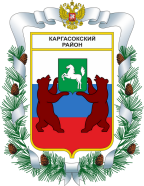 МУНИЦИПАЛЬНОЕ ОБРАЗОВАНИЕ «Каргасокский район»ТОМСКАЯ ОБЛАСТЬДУМА КАРГАСОКСКОГО РАЙОНА       Рассмотрев обращение Совета ОГБОУ СПО "Каргасокский техникум промышленности и речного транспорта" с просьбой о ходатайстве Думы Каргасокского района к Губернатору Томской области Жвачкину С.А. о представлении к награждению директора техникума Былина Е.И. знаком отличия "За заслуги в сфере образования 3-й степени", Дума Каргасокского района РЕШИЛА:Ходатайствовать Губернатору Томской области Жвачкину С.А. о представлении к награждению директора ОГБОУ СПО "Каргасокский техникум промышленности и речного транспорта" знаком отличия " За заслуги в сфере образования 3-й степени".РЕШЕНИЕРЕШЕНИЕРЕШЕНИЕ13.08.2014     № 306с. Каргасокс. Каргасок   О рассмотрении обращения Совета ОГБОУ СПО "Каргасокский техникум промышленности и речного транспорта"Председатель ДумыВ.А. Протазов